4° MÓDULO DE CONTINUIDAD PEDAGÓGICA.CURSOS: 4° A-B-CÁREA: CS. SOCIALESDOCENTES: Silvia Frette y Laura Morales.2020CIVILIZACIONES  PRECOLOMBINASPARTE 1Antes de dar comienzo a las actividades vamos a aclarar el título:CIVILIZACIONES           PRECOLOMBINAS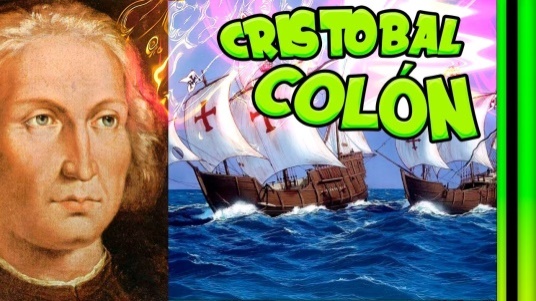                                                                         ANTES                                                                                   de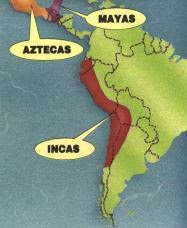 Este módulo lo trabajaremos en tres partes, en cada una de ellas una cultura diferente.CONOCIENDO LA CULTURA MAYATe invito a conocer esta gran civilización a través de estos videos, seguramente vas a encontrar muchos otros que también brindan importante información.https://www.youtube.com/watch?v=dGuYjti-x5g La Tierra de los Mayashttps://www.youtube.com/watch?v=wq4oeeMdptU ¿Quieres saber quiénes fueron los mayas? (Reporteros de la Historia)https://www.youtube.com/watch?v=tZQWYafLrFM Una breve historia de los Mayashttps://www.youtube.com/watch?v=pWMm7z_gxO8 Cultura Maya Lee de tu libro solo la página 87 y 88 ( no realices las actividades que allí se plantean) Como ya sabes, la civilización Maya formó parte de la zona cultural Mesoamericana, tanto por su localización geográfica como por sus tradiciones.Completa el siguiente cuadro con la información de los videos y la del libro, puedes también ampliar con imágenes. Sólo este cuadro debes subir a la PESGECARACTERISTIASMAYASLUGAR QUE HABITARONTIEMPOEN EL QUE VIVIERONORGANIZACIÓN SOCIALORGANIZACIÓN POLÍTICAECONOMÍARELIGIÓNLEGADO CULTURAL